食堂承包经营协议甲方：            乙方：     根据《中华人民共和国合同法》及其他有关法律规定，经甲乙双方共同协商，就医院食堂承包经营事宜达成如下协议：承包期限试用期为  个月，合同期___年，即从____年_月_日至_______年__月__日止。试用期满，若双方均无修改或终止书面要求，则直接进入正式合同期。合同期满，双方如无异议，自动续约。经营方式  1、甲方提供食堂场地及现有厨房设备。乙方承包后自主经营，自负盈亏。  2、由于医院工作性质的要求，必须保证全年无间断地提供食堂服务（含国家法定节假日需供餐）。乙方要为住院患者提供配餐、送餐服务，同时为院内职工加夜班、手术时的送餐提供服务。  3、乙方承诺按成本价为甲方提供职工工作餐服务，标准为:早餐2元，中、晚餐各4元，每月按职工实际就餐数量支付餐费。 4、早餐有：粉条，面条，包子馒头下稀饭等按天循环供应，中、晚餐各三菜一汤。具体以每星期报一次菜单到医院办公室为准。  5、乙方对患者及陪护家属提供的就餐服务，收费标准不高于市场价。  6、甲方负责配置饭堂电子收费系统并给医院职工办理就餐卡，每人每月300元，饭堂实行刷卡消费方便管理。 7、甲方每月补贴乙方人工；水；电；煤；气费共计：五千元（5000元）。 8、水电费每月按表实际用量在补贴款中扣除。 9、饭堂场地卫生及工作服口罩由乙方负责。三、结算方式 甲方按双方核定用餐费，每一个月计算餐费，于次月的  日前以现金或支票付给乙方。四、权利及义务  1、甲方权利和义务   （1）甲方按承包合同规定监督乙方依法经营，履行合同，做好指导和协调工作。甲方对乙方食用油、大米及其它食用材料，餐饮服务水平及卫生状况定期进行监督，并有权要求乙方及时整改。当乙方不能按照合同要求提供相应服务，经督促仍未整改时，甲方有权终止经营合同。  2、乙方权利和义务（1）乙方在遵守国家政策、法律法规和医院规章制度的前提下，自主对食堂经营管理，并承担相应的法律和经济责任，医院食堂不得改做其他非餐饮用途。（2）乙方必须遵守国家和地方有关环境和卫生标准，严禁供应腐烂、变质有毒的食物，如有发生食物中毒，乙方应承担所有损失和责任！（3）乙方必须根据医院作息时间，按时，按质、按量供应各餐，力求做到新鲜美味可口、花色品种多、营养搭配佳。（4）乙方对食堂工作人员每年体检一次，持有卫生体检健康合格证者方可上岗。（5）乙方因故欲中止合同时，需提前一个月书面告知甲方，以避免影响医院正常的服务次序。违约责任与争议解决当执行本合同发生违约和争议时，双方应协商解决；协商不成时，可向当地人民法院提起诉讼。本合同一式两份，甲乙双方各执一份，双方签章后生效。未尽事宜，双方协商解决。甲方签章：                             乙方签章：                           年   月    日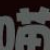 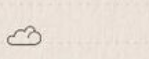 1、大队长由纪     律部门、卫生部门、升旗手、鼓号队四个组织各推荐一名优秀学生担任（共四名），该部门就主要由大队长负责部门内的纪律。2、中、小队长由各班中队公开、公平选举产生，中队长各班一名（共11名），一般由班长担任，也可以根 据本班的实际情况另行选举。小队长各班各小组先选举出一名（共8个小组，就8名小队长）然后各班可以根据需要添加小队长几名。3、在进行班级选举中、小队长时应注意，必须把卫生、纪律部门的检查学生先选举在中、小队长之内，剩余的中、小队长名额由班级其他优秀学生担任。4、在班级公开、公平选举出中、小队长之后，由班主任老师授予中、小队长标志，大队长由少先队大队部授予大队长标志。二、成员的职责及任免1、大、中、小队长属于学校少先队组织，各队长不管是遇见该班的、外班的，不管是否在值勤，只要发现任何人在学校内出现说脏话、乱扔果皮纸屑、追逐打闹、攀爬栏杆、乱写乱画等等一些违纪现象，都可以站出来制止或者报告老师。2、班主任在各中队要对中、小队长提出具体的责任，如设置管卫生的小队长，管纪律的小队长，管文明礼貌的、管服装整洁的等等，根据你班的需要自行定出若干相应职责，让各位队长清楚自己的职权，有具体可操作的事情去管理，让各位队长成为班主任真正的助手，让学生管理学生。各中队长可以负责全班的任何违纪现象，并负责每天早上检查红领巾与校牌及各小队长标志的佩戴情况。3、大、中、小队长标志要求各队长必须每天佩戴，以身作则，不得违纪，如有违纪现象，班主任可根据中、小队长的表现撤消该同学中、小队长的职务，另行选举，大队长由纪律、卫生部门及少先队大队部撤消，另行选举。4、各班中、小队长在管理班级的过程中负责，表现优秀，期末评为少先队部门优秀干部。